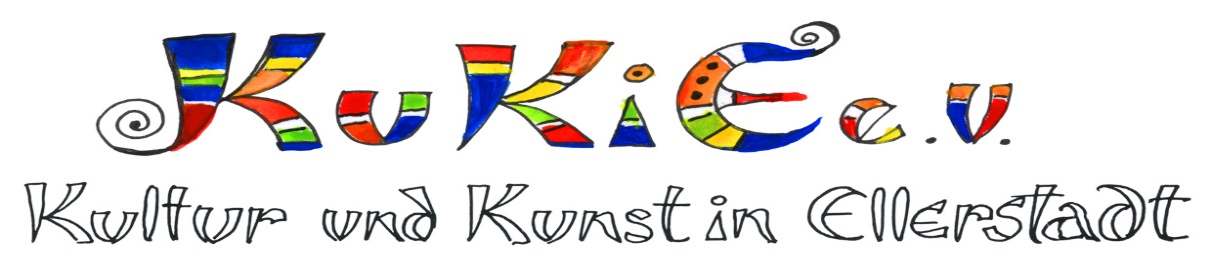 Beitrittserklärung	Hiermit stellen wir einen Antrag auf Mitgliedschaft in KuKiE e.V.	Hiermit verschenke ich eine Mitgliedschaft in KuKiE e.V.Drucken Sie nach Ausfüllen Ihrer persönlichen Angaben diese Seite aus und schicken Sie sie an die unten genannte Adresse.--------------------------------------------------------------------------------------------------------------------------------------------Ort:      		          Datum:      		          Unterschrift:      Das ausgefüllte Formular können Sie gerne vorab per E-Mail an kukie-info@gmx.de  senden. Weiteres einzureichendes Material erfordert in der Regel jedoch auch eine postalische Einsendung, dieser können Sie den Antrag ebenso gerne beifügen.1 für regelmäßige Informationen über den Verein KuKiE e.V. Kultur und Kunst in EllerstadtBahnstrasse 11D – 67158 EllerstadtSparkasse Rhein-Haardt    IBAN DE25 5465 1240 0005 0995 44    BIC MALADE51DKHName + Vorname:          *Anschrift :                       *Anschrift :                       *Anschrift :                       *Anschrift :                       *Anschrift :                       *Anschrift :                       *Straße und Hausnummer:PLZ:Ort:Telefon:Fax:Mobil:E-Mail: 1Homepage:Homepage:Beruf:Geburtsdatum  *Geburtsdatum  *Name + Vorname der/des Beschenkten:Name + Vorname der/des Beschenkten:Anschrift bei verschenkter Mitgliedschaft - falls abweichendAnschrift bei verschenkter Mitgliedschaft - falls abweichendAnschrift bei verschenkter Mitgliedschaft - falls abweichendAnschrift bei verschenkter Mitgliedschaft - falls abweichendAnschrift bei verschenkter Mitgliedschaft - falls abweichendAnschrift bei verschenkter Mitgliedschaft - falls abweichendAnschrift bei verschenkter Mitgliedschaft - falls abweichendStraße und Hausnummer oder Postfach:PLZ:Ort:Telefon:Fax:Mobil:E-Mail:Homepage:Homepage:Beruf:GeburtsdatumGeburtsdatumDer Mindestjahresbeitrag beträgt, bis zum schriftlichen Widerruf (spätestens 2 Monate vor Jahresende):Der Mindestjahresbeitrag beträgt, bis zum schriftlichen Widerruf (spätestens 2 Monate vor Jahresende):Der Mindestjahresbeitrag beträgt, bis zum schriftlichen Widerruf (spätestens 2 Monate vor Jahresende):Der Mindestjahresbeitrag beträgt, bis zum schriftlichen Widerruf (spätestens 2 Monate vor Jahresende):Einzelpersonen:24,- EURfreiwilliger Förderbeitrag/Spende:      Schüler, Studenten,Rentner, Behinderte:12,- EURfreiwilliger Förderbeitrag/Spende:      Familien:45,- EURfreiwilliger Förderbeitrag/Spende:      Namen derFamilienmitglieder :SEPA-Lastschrifteinzug: Hiermit bin ich bis auf Widerruf einverstanden, dass der Betrag jährlich von meinem Konto eingezogen wird.SEPA-Lastschrifteinzug: Hiermit bin ich bis auf Widerruf einverstanden, dass der Betrag jährlich von meinem Konto eingezogen wird.SEPA-Lastschrifteinzug: Hiermit bin ich bis auf Widerruf einverstanden, dass der Betrag jährlich von meinem Konto eingezogen wird.SEPA-Lastschrifteinzug: Hiermit bin ich bis auf Widerruf einverstanden, dass der Betrag jährlich von meinem Konto eingezogen wird.Name des KontoinhabersKreditinstitut:IBAN:BIC